\yuntamiento de la Villa de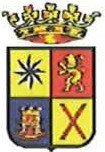 MENDAVIAANEXO 1DATOS DE LA PERSONA SOLICITANTENombre: ................................Primer apellido: …….............................Segundoapellido:............................... ......... ........Domicilio:.....:.................................................................................,   Localidad:..............................................,Código postal:   ........................., D.N.I  número:   ........................... ................Teléfono.......................................correo electrónico  ..................................  .DATOS BANCARIOS DE LA PERSONA SOLICITANTE (A efectos del pago dela subvención)Entidad: ……………….  Número  de cuenta ..................................................................... .SOLICITAAl Ayuntamiento de Mendavia, la ayuda económica al traslado en taxi a  centros  de salud de Navarra / al traslado en taxi a Centros Ocupacionales de Tasubinsa, y al efecto: DECLARO no hallarme incurso/a en ninguna de las causas de prohibición  enumeradas en la Ley 38/2003, de 17 de noviembre, General de Subvenciones y en su Reglamento aprobado por el Real Decreto  887/2006, de 21 de julio .DECLARO que reúno los requisitos exigidos en la presente convocatoria de ayudas económicas destinadas a facilitar un med io de transpmte a aquéllas personas que poi; razones relacionadas con la falta de autonomía no disponen de un med io de transporte privado.DECLARO que son cie1tos cuantos datos anteceden y soy consciente que la ocultación o falsedad de los mismos pueden ser motivo suficiente para la cancelación del expediente, sin pe1juicio de las demás acciones que en su caso procedan.Asimismo, AUTORJZO expresamente al Ayuntamiento de Mendavia para el tratamiento informatizado y la cesión de mis datos personales exclusivamente para la correcta tramitación de estas ayudas.Justificantes  aportados: Documento Nacional Identidad Factura o factura simplificada del coste de los servicios de taxi para los que se solicita la subvención. Documentos justificativos del pago de las facturas de los servicios de taxi.   Justificante de la asistencia a cita médica prescrita. Certificado de convivencia (En el caso de ser cónyuge o persona con análoga relación de afectividad de persona beneficiaria de pensión pública) . Prescripción médica de la necesidad de traslado urgente en la que conste la no disponibilidad del servicio de ambulancia (Para los casos de traslado urgente cuando no exista disponibilidad  de ambulancia). Fotocopia de la Declaración del IRPF 2019 o certificado negativo de Hacienda (En los casos excepcionales detallados en la Base 4.2).En Mendavia a, ............... de ............................. de 202FirmaANEXO 2Declaración responsable de no ser titular de vehículo privado o, en caso de poseerlo tener dificultades para su utilización.DATOS DE LA PERSONA SOLICITANTENombre: .................. .............. Primer apellido: .......... ..............:.........Segundo apellido: .................................  ..., Domicilio: ............................ ........ ........., Localidad:  ..................................., Código postal: ........................., D.N.I número:  ............... ............................ Teléfono  ........................ .................... .DECLARO bajo mi responsabilidad  no tener ningún vehículo propio para la conduccióno aún teniéndolo, tener dificultades coyunturales para su utilización.DECLARO que son ciertos cuantos datos anteceden y soy consciente de que la ocultación o falsedad de los mismos puede ser motivo suficiente para la cancelación del expediente sin pe1ju icio del reintegro de las cantidades indebidamente percibidas en concepto de subvención y sin pe1juicio de las demás acciones legales que en su caso procedan.AUTORIZO al Ayuntamiento de Mendavia para la comprobación de oficio de cuantos datos anteceden y que sean necesarios para la comprobación administrativa de la capacidad para ser beneficiario/a de esta lú1ea de ayudas públicas.En Mendavia , a ............. de ...................... de 202   .Firma